执行蒙特利尔议定书    多边基金执行委员会	第八十四次会议2019年12月16日至20日，蒙特利尔世界银行2020-2022年业务计划本文件介绍了世界银行2020-2022年业务计划， 其中包括： 2020-2022年期间为淘汰《蒙特利尔议定书》下受控物质所规划的活动；业务计划的业绩指标；以及供执行委员会审议的建议。世界银行2020-2022年业务计划的说明附于本文件之后。为 2020-2022年期间规划的活动表1按年份开列了世界银行业务计划所载活动的费用。表1：世界银行提交的2020-2022年业务计划中的资源分配（千美元）**若适用，包括机构支助费用。秘书处的评论氟氯烃生产-第一阶段和项目编制印度氟氯烃生产淘汰管理计划第一阶段的资金总额为535万美元，（包括2020年至2022年期间的321万美元）和项目编制80,000美元。第七十次会议请世界银行提供印度斯坦碳氟化合物有限公司（Hindustan Fluorocarbons Limited）建立HCFC-22生产线的年份证明。秘书处尚未收到确认在2007年9月21 日截止日期之前生产HCFC-22用于受控用途的的信息。氟氯烃生产–第二阶段中国氟氯烃淘汰管理计划的资金总额为2.5952亿美元，即2020-2022年的7,796万美元和2022年之后的1.8156亿美元。在其第八十一次会议上，执行委员会除其他外，作为例外，为中国氟氯烃淘汰管理计划核准了2,429万美元（包括机构支助费用），并指出这一数额将从第二阶段的供资中扣除。 考虑到第八十一次会议所作核准，假定为最大供资额为（4.0656亿美元），则从氟氯烃淘汰管理计划第一阶段后的2019年开始，年度平均供资额应为2,350万美元（或2020–2022年为7,049万美元）， 包括第69/28（e）号决定确定的机构支助费用。因此，提议的2020年至2022年资金额将比年均数额约高10.6%。根据第83/72号决定，正将中国氟氯烃淘汰管理计划第二阶段的供资申请重新提交第八十四次会议。氟氯烃淘汰管理计划第三阶段–项目编制为氟氯烃淘汰管理计划第二阶段超越2020年的国家制定的2020–2022年业务计划中包括用于氟氯烃淘汰管理计划第三阶段的项目编制，总额为481,500美元。与氢氟碳化物有关的活动 为三个国家（马来西亚、泰国和越南）制定的2020-2022年业务计划中包括氢氟碳化物逐步减少项目编制活动，的供资共计802,500美元。一国批准《基加利修正案》后，并根据指导原则，在这些义务将来获得批准之后至少五年（第79/46(b)(iii)号决定），可为履行淘汰氢氟碳化物的初步削减义务提供制定国家执行计划的资金。在这三个国家中，只有越南批准了《基加利修正案》。其余两个国家中，只有马来西亚未提交要求政府表明其打算尽最大努力批准《基加利修正案》的信函。核心单位成本世界银行没有增加2020年的核心单位预算 。  秘书处提议的调整在机构间协调会议期间，根据执行委员会的相关决定，商定对双边和执行机构的业务计划进行调整。秘书处指出，在审查经修订的世界银行2020-2022年业务计划时，未包括以下调整：表 2. 对世界银行2020-2022年业务计划的调整（千美元）表3列出了秘书处提议的对世界银行2020-2022年业务计划的调整结果，这些调整也在2020-2022年多边基金整合业务计划的中得到了解决。 表 3. 世界银行经调整的2020–2022 年业务计划中资源分配(千美元)** 如适用，包括机构支助费用。业绩指标世界银行根据第71/28号决定在其业务计划说明中提交了业绩指标。秘书处向世界银行通报了表4所示的目标。表 4. 世界银行2020年业绩指标*如果一个机构的目标由于另一合作或牵头机构的原因无法提出付款申请，则如该机构同意将降低目标。**  如果执行委员会未就项目编制的供资作出决定，则不应加以评估。 建议 执行委员会不妨：表示注意到载于UNEP/OzL.Pro/ExCom/84/31号文件的世界银行2020-2022年业务计划；和 核准载于UNEP/OzL.Pro/ExCom/84/31号文件表4的世界银行业绩指标。联  合  国联  合  国EPEP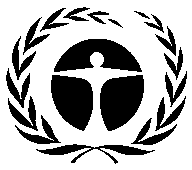 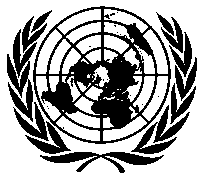 联 合 国环 境 规 划 署联 合 国环 境 规 划 署Distr.GENERALUNEP/OzL.Pro/ExCom/84/3120 November 2019CHINESEORIGINAL: ENGLISH2020年2021年2022年共计 (2020–2022年)2022年以后共计氟氯烃活动氟氯烃活动氟氯烃活动氟氯烃活动氟氯烃活动氟氯烃活动已核准的氟氯烃淘汰管理计划27,06220,81919,16067,04082,204氟氯烃生产项目编制-第一阶段800 0800氟氯烃生产项目-第一阶段 01,0702,1403,2102,140氟氯烃生产项目-第二阶段26,14026,14025,67777,956181,561氟氯烃淘汰管理计划编制-第三阶段0 48204820    氟氯烃活动小计53,28248,51046,977148,768265,905氢氟碳化物活动氢氟碳化物活动氢氟碳化物活动氢氟碳化物活动氢氟碳化物活动氢氟碳化物活动逐步减少氢氟碳化物项目编制53526808030   氢氟碳化物活动小计53526808030标准活动标准活动标准活动标准活动标准活动标准活动核心单元1,7351,7471,7595,2410 体制强化6770 6771,353677   标准活动小计2,4121,7472,4366,594677总计56,22850,52449,413156,165266,582调整2020–2022 年2022 年后 氟氯烃生产淘汰管理计划（HPPMP）和项目编制（PRP）第一阶段(3,290)(2,140) 根据第69/28(2)号决定规定，HPPMP第二阶段(7,468)6,407根据第71/42号决定，HPPMP第三阶段的项目编制(43)0根据56/16(c) 决定，逐步减少HFC的PRP，或未批准《基加利修正案》国家的PRP(690)02022年后IS的数额已被删除 0(677)2020年2021年2022年共计 (2020–2022年)2022年后共计HCFC 活动HCFC 活动HCFC 活动HCFC 活动HCFC 活动HCFC 活动已核准的HPMPs27,06220,81919,16067,04082,204HCFC 生产 PRP – 第一阶段00000HCFC 生产 – 第一阶段 00000HCFC 生产 –第二阶段23,49623,49623,49670,488187,968HPMP 项目编制-第三阶段439439  HCFC 活动小计50,55844,75342,656137,967270,172HFC 活动 HFC 活动 HFC 活动 HFC 活动 HFC 活动 HFC 活动 HFC 逐步减少项目编制112001120   HFC活动小计112001120标准活动标准活动标准活动标准活动标准活动标准活动核心单位1,7351,7471,7595,2410IS6770 6771,3530   标准活动小计2,4121,7472,4366,5940总计53,08246,50045,092144,674270,172指标类别简称计算方式2020年目标 规划--核准核准的付款已核准的付款数量与计划的付款数量*4规划--核准已核准的项目/活动已核准的与计划的项目/活动数量（包括项目编制活动）**5执行已发放资金根据进度报告预计发放款额11,727,712美元执行淘汰ODS 下一次付款核准时淘汰的ODS和为每一业务计划规划的ODS淘汰2,293.63 ODP 吨 执行项目完成活动项目完成和进度报告中所有活动所做规划 (不包括编制编制)4行政财务结算完成速度项目完成12个月后完成财务结算的程度90%行政及时提交项目完成报告及时提交项目完成报告和商定的报告准时行政及时提交进度报告除非另有商定，否则应及时提交进度报告、业务计划和作出回应准时